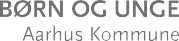 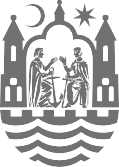 Pre-Meeting Form for ParentsAgenda for the welfare meetingTopics from the pre-meeting formUnderstanding the child’s situationCommon goalsCoordination of actionsAgreements about follow-upApproval of the minutesName of day-care:Name of day-care:Child’s name:Date:Child’s age:xxCompleted by:HOW WOULD YOU DESCRIBE YOUR CHILD?WHICH SITUATIONS WORK WELL FOR YOU AS A FAMILIY WITH YOUR CHILD?WHICH SITUATIONS CHALLENGE YOU AS A FAMILY? ARE THERE ANY JIMPORTANT EVENTS IN THE CHILD’ S HISTORY OR THE FAMILY’ S HISTORY: PREGNANC Y, BIRTH, ILLNESSES, EVENTS THAT WERE SIGNIFICANT FOR YOUR CHILD?WHAT ARE YOUR THOUGHTS ABOUT YOUR CHILD’S BEHAVIOUR?WHAT WOULD YOU LIKE TO SEE COME OUT OF THE WELFARE MEETING? 